2016 OAK HARBOR HIGH SCHOOL GIRLS SWIM AND DIVE 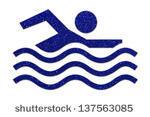 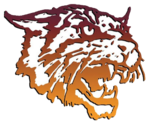                     ATTENDANCE AND TEAM EXPECTATION POLICY                          ATTENDANCE
The attendance policy in affect is as follows:The only absences that will be excused are: school field trip or concert which we have been notified of in writing a minimum of a week in advance, or extreme illness, or a true family emergency.A late arrival will be excused for finishing a test at school, or receiving extra instruction from a teacher, as long as a note from the teacher is provided upon arrival.An unexcused absence will result in the athlete not competing in the next meet.  Three unexcused absences will result in loss of the chance to earn a varsity letter, and may result in removal from the team at the discretion of the coach.ANY absence from practice, excused or unexcused, the day before a meet will result in the athlete not competing in that meet.  DO NOT miss practice the day before a meet for any reason!ANY absence from a meet, excused or unexcused, regardless of whether the athlete was scheduled to compete or not, will result in the athlete not competing in the next meet.  You must be at EVERY meet even if you are not competing.TEAM EXPECTATIONSHave Fun! Sportsmanship and team spirit is the number one goal!Be on time.  Pool time is limited and we need to use the time wisely.Riding a school bus is a privilege and not a right.  Misconduct will result in suspension from the team.Be at all practices and meets.  A note written by a parent must be given to the coach for each absence.
* One unexcused absence is a warning and swimmer will not swim in next meet.
* Two unexcused absences, swimmer’s parent is called.
* Three unexcused absences swimmer is dismissed from team.Swimmers are required to attend 10 practices to be eligible to compete.  If more than 3 practices, in a row are missed, the swimmer must begin accumulating 10 practices again before they are allowed to compete.Follow the Athletic Code. – If you are found guilty of using alcohol or drugs, you are done practicing and competing for the season.  You will no longer be on the team.Always respect and support all swimmers, coaches and pool staff.All equipment checked out to you must be returned on the last day of practice in good condition.  You are responsible if it has been lost, stolen or damaged.Voluntarily help younger/inexperienced swimmers and make a strong effort in getting to know your teammates.Bring a POSITIVE ATTITUDE with you to every practice and meet.  Always try your best!Remember you are representing Oak Harbor High School, make your school proud!*If you are not following an expectation the following will happen:	1st time- a reminder of the expectation	2nd time- a meeting with the coaches to create a plan to help you follow the expectation.	3rd time- a call to parents and possible dismissal from team.I have read and agree to all the expectations for the 2016 OHHS girls swim season.  I have also read the consequences for not following an expectation._________ ___________	       ________                                          __________________                  _________
      (Athlete Signature)                       (Date)                                                (Parent Signature)                         (Date)

